Předběžné informace o táboru:název: 		LT 2021 „Návrat společenstva aneb 2021 km putování po Středozemi“termín: 		neděle 18.7.2021 – pátek 6.8.2021		18.7.-23.7. – putovní částumístění:	tábořiště leží v údolí Křešického potoka za Drahňovicemi, cca 5 km od Českého Šternberka    adresa tábora:   Návrat společenstva aneb 2021 km putování po Středozemipošta DivišovPSČ 257 26	pořadatel tábora:   ČESKÁ TÁBORNICKÁ UNIE, z.s., oblast: Praha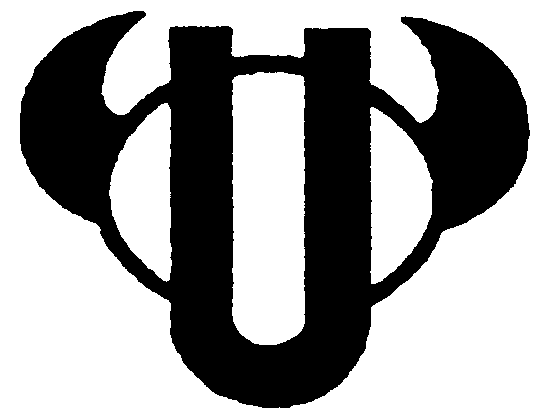 Pořádající právní subjekt: T.K. Oddíl Mladých Táborníků Praha, p.s.hlavní vedoucí Iveta Olšovská (roz. Kopřivová)cena: 	5100 Kč / 3 týdny a 4300 Kč / 2 týdny (zahrnuje cenu za jídlo 5x denně podle směrnic, ubytování, pojištění, program a provoz) způsob platby: 	Platit je možné převodem (složenkou nebo bankovním příkazem) na účet spolku 2701530652/2010. Případně je možné zaplatit hotově při převzetí dítěte.Při nástupu na tábor odevzdáte kopii dokladu o zaplacení (vyjma hotovostní platby proti příjmovému dokladu) společně s potvrzením o bezinfekčnosti, kopií průkazky pojištěnce ZP a negativní výsledek PCR testu hlavní vedoucí. Bez těchto dokumentů nemůže dítě na tábor nastoupit.Číslo účtu: 			2701530652/2010Do sdělení pro příjemce: 	Platba LT OMT 2021 - jméno dítěte		Variabilní symbol: 		rodné číslo dítěte bez lomítkaPokud jste již platbu provedli, dáme vědět v případě jakýchkoli nesrovnalostí. ubytování: 	Táborníci jsou ubytováni po dvojicích v podsadových stanech na našem tradičním tábořišti se srubem – kuchyní, jídelnou, zdravotkou, prostorem pro mytí a praní, prostranstvím pro sport a hry atd. V okolí je zajištěna poštovní služba, lékařská péče, dozor hygienika a zásobování. Putovní část bude realizována v lesích, a to co nejdále od civilizace. kapacita: 	29 dětí program: 	je sestaven v souladu s vyhláškou MZSV ČR 106/2001sb v platném znění. Jako obvykle spojuje skupinkové hry i individuální soutěžení, seznamování s přírodou, osvojování tábornických dovedností a poznávání tábornických radovánek. Děti také pomáhají s chodem tábora. V programu je obsaženo několik výletů a dny (1x týdně) určené jen pro odpočinek a povšechnou očistu.doprava na tábor a zpět: Putovní část započne v Praze. Přesné místo setkání bude upřesněno. Nástup mladších dětí od 23.7. bude vzhledem k pandemické situaci letos opět individuální. Děti nám bude možné předat jen přímo na tábořišti, a to dne 23.7. do 14:00. Po skončení tábora bude děti možné vyzvednout v pátek 6.8. od 10:00, nicméně rádi Vás přivítáme již ve čtvrtek 5.8., abyste se k nám přidali na odpolední hru (začíná ve 14:00) a večerní slavnostní zakončení. Děti nastupují na tábor s kompletní výstrojí a výzbrojí (podle aktuálního seznamu potřeb táborníka) a s potřebnými dokumenty. Užívá-li dítě léky, odevzdáte je s popisem užívání zdravotníkovi.schůzka s rodiči: Online 8.7. 18:00 – odkaz Vám bude zaslán v den 30 minut před začátkempřihláška:vyplněnou přihlášku zasílejte prosím v elektronické podobě na adresu: koprivova.iveta@gmail.com a to v co nejkratším možném termínu. Originál s potvrzením od lékaře (lze použít např. i z letošní ŠvP, abyste zbytečně neplatili dvakrát) předejte na tábořišti.veškeré dotazy rádi zodpovíme na tel.č.: 602 617 341 (Ivča), 734 609 897 (Trencle – hospodářka) nebo na e-mailu: koprivova.iveta@gmail.com